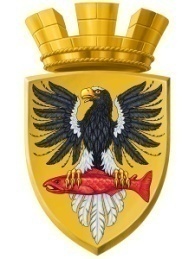 Р О С С И Й С К А Я  Ф Е Д Е Р А Ц И ЯКАМЧАТСКИЙ КРАЙП О С Т А Н О В Л Е Н И ЕАДМИНИСТРАЦИИ ЕЛИЗОВСКОГО ГОРОДСКОГО ПОСЕЛЕНИЯОт 02.10.2018 года                                                                                                             № 1547-п         г.ЕлизовоО размещении в федеральной информационной адресной системе сведений об адресах присвоенных объектам адресации – помещениям в многоквартирном жилом доме № 11 по ул. Завойко в г. Елизово	Руководствуясь ч.3 ст.5 и ч.3 ст.9 Федерального закона от 28.12.2013        № 443-ФЗ «О федеральной информационной адресной системе и о внесении изменений в Федеральный закон «Об общих принципах организации местного самоуправления в Российской Федерации», ст. 14 Федерального закона от 06.10.2003 № 131-ФЗ «Об общих принципах организации местного самоуправления в РФ», Уставом Елизовского городского поселения, Приказом Минфина России от 05.11.2015 № 171н «Об утверждении Перечня элементов планировочной структуры, элементов улично-дорожной сети, элементов объектов адресации, типов зданий (сооружений), помещений, используемых в качестве реквизитов адреса, и Правил сокращенного наименования адресообразующих элементов», в целях актуализации информации в федеральной информационной адресной системе,ПОСТАНОВЛЯЮ:1. Разместить в федеральной информационной адресной системе сведения об адресах, присвоенных объектам адресации - помещениям в многоквартирном жилом доме № 11 по ул. Завойко в г. Елизово, ранее не размещенные в государственном адресном реестре, согласно приложению к настоящему постановлению.2. Направить данное постановление в федеральную информационную адресную систему для внесения сведений установленных данным постановлением.Управлению делами администрации Елизовского городского поселения опубликовать (обнародовать) настоящее постановление в средствах массовой информации и разместить в информационно-телекоммуникационной сети «Интернет» на официальном сайте администрации Елизовского городского поселения.Контроль за исполнением настоящего постановления возложить на руководителя Управления архитектуры и градостроительства администрации Елизовского городского поселения.Глава администрации Елизовского городского поселения                                                    Д.Б. ЩипицынПриложение к постановлению администрации Елизовского городского поселенияот 02.10.2018 № 1547-пПриложение к постановлению администрации Елизовского городского поселенияот 02.10.2018 № 1547-пПриложение к постановлению администрации Елизовского городского поселенияот 02.10.2018 № 1547-пПриложение к постановлению администрации Елизовского городского поселенияот 02.10.2018 № 1547-пПриложение к постановлению администрации Елизовского городского поселенияот 02.10.2018 № 1547-пПриложение к постановлению администрации Елизовского городского поселенияот 02.10.2018 № 1547-пПриложение к постановлению администрации Елизовского городского поселенияот 02.10.2018 № 1547-п1.Помещение,Помещение,кадастровый номер   41:05:0101001:7750кадастровый номер   41:05:0101001:7750кадастровый номер   41:05:0101001:7750Россия, Камчатский край,1.Елизовский муниципальный  район, Елизовское городское поселение, Елизово г.,  Елизовский муниципальный  район, Елизовское городское поселение, Елизово г.,  Елизовский муниципальный  район, Елизовское городское поселение, Елизово г.,  Елизовский муниципальный  район, Елизовское городское поселение, Елизово г.,  Елизовский муниципальный  район, Елизовское городское поселение, Елизово г.,  Елизовский муниципальный  район, Елизовское городское поселение, Елизово г.,  1.Завойко ул.,Завойко ул.,д.11,кв.3.кв.3.2.Помещение,Помещение,кадастровый номер   41:05:0000000:1497кадастровый номер   41:05:0000000:1497кадастровый номер   41:05:0000000:1497Россия, Камчатский край,2.Елизовский муниципальный  район, Елизовское городское поселение, Елизово г.,  Елизовский муниципальный  район, Елизовское городское поселение, Елизово г.,  Елизовский муниципальный  район, Елизовское городское поселение, Елизово г.,  Елизовский муниципальный  район, Елизовское городское поселение, Елизово г.,  Елизовский муниципальный  район, Елизовское городское поселение, Елизово г.,  Елизовский муниципальный  район, Елизовское городское поселение, Елизово г.,  2.Завойко ул.,Завойко ул.,д.11,кв.4.кв.4.3.Помещение,Помещение,кадастровый номер   41:05:0101001:7783кадастровый номер   41:05:0101001:7783кадастровый номер   41:05:0101001:7783Россия, Камчатский край,3.Елизовский муниципальный  район, Елизовское городское поселение, Елизово г.,  Елизовский муниципальный  район, Елизовское городское поселение, Елизово г.,  Елизовский муниципальный  район, Елизовское городское поселение, Елизово г.,  Елизовский муниципальный  район, Елизовское городское поселение, Елизово г.,  Елизовский муниципальный  район, Елизовское городское поселение, Елизово г.,  Елизовский муниципальный  район, Елизовское городское поселение, Елизово г.,  3.Завойко ул.,Завойко ул.,д.11,кв.5.кв.5.4.Помещение,Помещение,кадастровый номер   41:05:0101001:9544кадастровый номер   41:05:0101001:9544кадастровый номер   41:05:0101001:9544Россия, Камчатский край,4.Елизовский муниципальный  район, Елизовское городское поселение, Елизово г.,  Елизовский муниципальный  район, Елизовское городское поселение, Елизово г.,  Елизовский муниципальный  район, Елизовское городское поселение, Елизово г.,  Елизовский муниципальный  район, Елизовское городское поселение, Елизово г.,  Елизовский муниципальный  район, Елизовское городское поселение, Елизово г.,  Елизовский муниципальный  район, Елизовское городское поселение, Елизово г.,  4.Завойко ул.,Завойко ул.,д.11,кв.6.кв.6.5.Помещение,Помещение,кадастровый номер   41:05:0101001:7975кадастровый номер   41:05:0101001:7975кадастровый номер   41:05:0101001:7975Россия, Камчатский край,5.Елизовский муниципальный  район, Елизовское городское поселение, Елизово г.,  Елизовский муниципальный  район, Елизовское городское поселение, Елизово г.,  Елизовский муниципальный  район, Елизовское городское поселение, Елизово г.,  Елизовский муниципальный  район, Елизовское городское поселение, Елизово г.,  Елизовский муниципальный  район, Елизовское городское поселение, Елизово г.,  Елизовский муниципальный  район, Елизовское городское поселение, Елизово г.,  5.Завойко ул.,Завойко ул.,д.11,кв.7.кв.7.6.Помещение,Помещение,кадастровый номер   41:05:0101001:9545кадастровый номер   41:05:0101001:9545кадастровый номер   41:05:0101001:9545Россия, Камчатский край,6.Елизовский муниципальный  район, Елизовское городское поселение, Елизово г.,  Елизовский муниципальный  район, Елизовское городское поселение, Елизово г.,  Елизовский муниципальный  район, Елизовское городское поселение, Елизово г.,  Елизовский муниципальный  район, Елизовское городское поселение, Елизово г.,  Елизовский муниципальный  район, Елизовское городское поселение, Елизово г.,  Елизовский муниципальный  район, Елизовское городское поселение, Елизово г.,  6.Завойко ул.,Завойко ул.,д.11,кв.8.кв.8.7.Помещение,Помещение,кадастровый номер   41:05:0101001:9546кадастровый номер   41:05:0101001:9546кадастровый номер   41:05:0101001:9546Россия, Камчатский край,7.Елизовский муниципальный  район, Елизовское городское поселение, Елизово г.,  Елизовский муниципальный  район, Елизовское городское поселение, Елизово г.,  Елизовский муниципальный  район, Елизовское городское поселение, Елизово г.,  Елизовский муниципальный  район, Елизовское городское поселение, Елизово г.,  Елизовский муниципальный  район, Елизовское городское поселение, Елизово г.,  Елизовский муниципальный  район, Елизовское городское поселение, Елизово г.,  7.Завойко ул.,Завойко ул.,д.11,кв.9.кв.9.8.Помещение,Помещение,кадастровый номер   41:05:0101001:8802кадастровый номер   41:05:0101001:8802кадастровый номер   41:05:0101001:8802Россия, Камчатский край,8.Елизовский муниципальный  район, Елизовское городское поселение, Елизово г.,  Елизовский муниципальный  район, Елизовское городское поселение, Елизово г.,  Елизовский муниципальный  район, Елизовское городское поселение, Елизово г.,  Елизовский муниципальный  район, Елизовское городское поселение, Елизово г.,  Елизовский муниципальный  район, Елизовское городское поселение, Елизово г.,  Елизовский муниципальный  район, Елизовское городское поселение, Елизово г.,  8.Завойко ул.,Завойко ул.,д.11,кв.10.кв.10.9.Помещение,Помещение,кадастровый номер   41:05:0101001:8585кадастровый номер   41:05:0101001:8585кадастровый номер   41:05:0101001:8585Россия, Камчатский край,9.Елизовский муниципальный  район, Елизовское городское поселение, Елизово г.,  Елизовский муниципальный  район, Елизовское городское поселение, Елизово г.,  Елизовский муниципальный  район, Елизовское городское поселение, Елизово г.,  Елизовский муниципальный  район, Елизовское городское поселение, Елизово г.,  Елизовский муниципальный  район, Елизовское городское поселение, Елизово г.,  Елизовский муниципальный  район, Елизовское городское поселение, Елизово г.,  9.Завойко ул.,Завойко ул.,д.11,кв.11.кв.11.10.Помещение,Помещение,кадастровый номер   41:05:0101001:7679кадастровый номер   41:05:0101001:7679кадастровый номер   41:05:0101001:7679Россия, Камчатский край,10.Елизовский муниципальный  район, Елизовское городское поселение, Елизово г.,  Елизовский муниципальный  район, Елизовское городское поселение, Елизово г.,  Елизовский муниципальный  район, Елизовское городское поселение, Елизово г.,  Елизовский муниципальный  район, Елизовское городское поселение, Елизово г.,  Елизовский муниципальный  район, Елизовское городское поселение, Елизово г.,  Елизовский муниципальный  район, Елизовское городское поселение, Елизово г.,  10.Завойко ул.,Завойко ул.,д.11,кв.12.кв.12.11.Помещение,Помещение,кадастровый номер   41:05:0101001:8803кадастровый номер   41:05:0101001:8803кадастровый номер   41:05:0101001:8803Россия, Камчатский край,11.Елизовский муниципальный  район, Елизовское городское поселение, Елизово г.,  Елизовский муниципальный  район, Елизовское городское поселение, Елизово г.,  Елизовский муниципальный  район, Елизовское городское поселение, Елизово г.,  Елизовский муниципальный  район, Елизовское городское поселение, Елизово г.,  Елизовский муниципальный  район, Елизовское городское поселение, Елизово г.,  Елизовский муниципальный  район, Елизовское городское поселение, Елизово г.,  11.Завойко ул.,Завойко ул.,д.11,кв.13.кв.13.12.Помещение,Помещение,кадастровый номер   41:05:0101001:7600кадастровый номер   41:05:0101001:7600кадастровый номер   41:05:0101001:7600Россия, Камчатский край,12.Елизовский муниципальный  район, Елизовское городское поселение, Елизово г.,  Елизовский муниципальный  район, Елизовское городское поселение, Елизово г.,  Елизовский муниципальный  район, Елизовское городское поселение, Елизово г.,  Елизовский муниципальный  район, Елизовское городское поселение, Елизово г.,  Елизовский муниципальный  район, Елизовское городское поселение, Елизово г.,  Елизовский муниципальный  район, Елизовское городское поселение, Елизово г.,  12.Завойко ул.,Завойко ул.,д.11,кв.14.кв.14.13.Помещение,Помещение,кадастровый номер   41:05:0101001:8586кадастровый номер   41:05:0101001:8586кадастровый номер   41:05:0101001:8586Россия, Камчатский край,13.Елизовский муниципальный  район, Елизовское городское поселение, Елизово г.,  Елизовский муниципальный  район, Елизовское городское поселение, Елизово г.,  Елизовский муниципальный  район, Елизовское городское поселение, Елизово г.,  Елизовский муниципальный  район, Елизовское городское поселение, Елизово г.,  Елизовский муниципальный  район, Елизовское городское поселение, Елизово г.,  Елизовский муниципальный  район, Елизовское городское поселение, Елизово г.,  13.Завойко ул.,Завойко ул.,д.11,кв.16.кв.16.14.Помещение,Помещение,кадастровый номер   41:05:0000000:1493кадастровый номер   41:05:0000000:1493кадастровый номер   41:05:0000000:1493Россия, Камчатский край,14.Елизовский муниципальный  район, Елизовское городское поселение, Елизово г.,  Елизовский муниципальный  район, Елизовское городское поселение, Елизово г.,  Елизовский муниципальный  район, Елизовское городское поселение, Елизово г.,  Елизовский муниципальный  район, Елизовское городское поселение, Елизово г.,  Елизовский муниципальный  район, Елизовское городское поселение, Елизово г.,  Елизовский муниципальный  район, Елизовское городское поселение, Елизово г.,  14.Завойко ул.,Завойко ул.,д.11,кв.17.кв.17.15.Помещение,Помещение,кадастровый номер   41:05:0101001:7738кадастровый номер   41:05:0101001:7738кадастровый номер   41:05:0101001:7738Россия, Камчатский край,15.Елизовский муниципальный  район, Елизовское городское поселение, Елизово г.,  Елизовский муниципальный  район, Елизовское городское поселение, Елизово г.,  Елизовский муниципальный  район, Елизовское городское поселение, Елизово г.,  Елизовский муниципальный  район, Елизовское городское поселение, Елизово г.,  Елизовский муниципальный  район, Елизовское городское поселение, Елизово г.,  Елизовский муниципальный  район, Елизовское городское поселение, Елизово г.,  15.Завойко ул.,Завойко ул.,д.11,кв.18.кв.18.16.Помещение,Помещение,кадастровый номер   41:05:0101001:7618кадастровый номер   41:05:0101001:7618кадастровый номер   41:05:0101001:7618Россия, Камчатский край,16.Елизовский муниципальный  район, Елизовское городское поселение, Елизово г.,  Елизовский муниципальный  район, Елизовское городское поселение, Елизово г.,  Елизовский муниципальный  район, Елизовское городское поселение, Елизово г.,  Елизовский муниципальный  район, Елизовское городское поселение, Елизово г.,  Елизовский муниципальный  район, Елизовское городское поселение, Елизово г.,  Елизовский муниципальный  район, Елизовское городское поселение, Елизово г.,  16.Завойко ул.,Завойко ул.,д.11,кв.19.кв.19.17.Помещение,Помещение,кадастровый номер   41:05:0000000:1494кадастровый номер   41:05:0000000:1494кадастровый номер   41:05:0000000:1494Россия, Камчатский край,17.Елизовский муниципальный  район, Елизовское городское поселение, Елизово г.,  Елизовский муниципальный  район, Елизовское городское поселение, Елизово г.,  Елизовский муниципальный  район, Елизовское городское поселение, Елизово г.,  Елизовский муниципальный  район, Елизовское городское поселение, Елизово г.,  Елизовский муниципальный  район, Елизовское городское поселение, Елизово г.,  Елизовский муниципальный  район, Елизовское городское поселение, Елизово г.,  17.Завойко ул.,Завойко ул.,д.11,кв.20.кв.20.18.Помещение,Помещение,кадастровый номер   41:05:0000000:1495кадастровый номер   41:05:0000000:1495кадастровый номер   41:05:0000000:1495Россия, Камчатский край,18.Елизовский муниципальный  район, Елизовское городское поселение, Елизово г.,  Елизовский муниципальный  район, Елизовское городское поселение, Елизово г.,  Елизовский муниципальный  район, Елизовское городское поселение, Елизово г.,  Елизовский муниципальный  район, Елизовское городское поселение, Елизово г.,  Елизовский муниципальный  район, Елизовское городское поселение, Елизово г.,  Елизовский муниципальный  район, Елизовское городское поселение, Елизово г.,  18.Завойко ул.,Завойко ул.,д.11,кв.21.кв.21.19.Помещение,Помещение,кадастровый номер   41:05:0000000:1499кадастровый номер   41:05:0000000:1499кадастровый номер   41:05:0000000:1499Россия, Камчатский край,19.Елизовский муниципальный  район, Елизовское городское поселение, Елизово г.,  Елизовский муниципальный  район, Елизовское городское поселение, Елизово г.,  Елизовский муниципальный  район, Елизовское городское поселение, Елизово г.,  Елизовский муниципальный  район, Елизовское городское поселение, Елизово г.,  Елизовский муниципальный  район, Елизовское городское поселение, Елизово г.,  Елизовский муниципальный  район, Елизовское городское поселение, Елизово г.,  19.Завойко ул.,Завойко ул.,д.11,кв.22.кв.22.20.Помещение,Помещение,кадастровый номер   41:05:0000000:1500кадастровый номер   41:05:0000000:1500кадастровый номер   41:05:0000000:1500Россия, Камчатский край,20.Елизовский муниципальный  район, Елизовское городское поселение, Елизово г.,  Елизовский муниципальный  район, Елизовское городское поселение, Елизово г.,  Елизовский муниципальный  район, Елизовское городское поселение, Елизово г.,  Елизовский муниципальный  район, Елизовское городское поселение, Елизово г.,  Елизовский муниципальный  район, Елизовское городское поселение, Елизово г.,  Елизовский муниципальный  район, Елизовское городское поселение, Елизово г.,  20.Завойко ул.,Завойко ул.,д.11,кв.23.кв.23.21.Помещение,Помещение,кадастровый номер   41:05:0101001:10959кадастровый номер   41:05:0101001:10959кадастровый номер   41:05:0101001:10959Россия, Камчатский край,21.Елизовский муниципальный  район, Елизовское городское поселение, Елизово г.,  Елизовский муниципальный  район, Елизовское городское поселение, Елизово г.,  Елизовский муниципальный  район, Елизовское городское поселение, Елизово г.,  Елизовский муниципальный  район, Елизовское городское поселение, Елизово г.,  Елизовский муниципальный  район, Елизовское городское поселение, Елизово г.,  Елизовский муниципальный  район, Елизовское городское поселение, Елизово г.,  21.Завойко ул.,Завойко ул.,д.11,кв.24.кв.24.22.Помещение,Помещение,кадастровый номер   41:05:0101001:9360кадастровый номер   41:05:0101001:9360кадастровый номер   41:05:0101001:9360Россия, Камчатский край,22.Елизовский муниципальный  район, Елизовское городское поселение, Елизово г.,  Елизовский муниципальный  район, Елизовское городское поселение, Елизово г.,  Елизовский муниципальный  район, Елизовское городское поселение, Елизово г.,  Елизовский муниципальный  район, Елизовское городское поселение, Елизово г.,  Елизовский муниципальный  район, Елизовское городское поселение, Елизово г.,  Елизовский муниципальный  район, Елизовское городское поселение, Елизово г.,  22.Завойко ул.,Завойко ул.,д.11,кв.25.кв.25.23.Помещение,Помещение,кадастровый номер   41:05:0101001:9193кадастровый номер   41:05:0101001:9193кадастровый номер   41:05:0101001:9193Россия, Камчатский край,23.Елизовский муниципальный  район, Елизовское городское поселение, Елизово г.,  Елизовский муниципальный  район, Елизовское городское поселение, Елизово г.,  Елизовский муниципальный  район, Елизовское городское поселение, Елизово г.,  Елизовский муниципальный  район, Елизовское городское поселение, Елизово г.,  Елизовский муниципальный  район, Елизовское городское поселение, Елизово г.,  Елизовский муниципальный  район, Елизовское городское поселение, Елизово г.,  23.Завойко ул.,Завойко ул.,д.11,кв.26.кв.26.24.Помещение,Помещение,кадастровый номер   41:05:0101001:10639кадастровый номер   41:05:0101001:10639кадастровый номер   41:05:0101001:10639Россия, Камчатский край,24.Елизовский муниципальный  район, Елизовское городское поселение, Елизово г.,  Елизовский муниципальный  район, Елизовское городское поселение, Елизово г.,  Елизовский муниципальный  район, Елизовское городское поселение, Елизово г.,  Елизовский муниципальный  район, Елизовское городское поселение, Елизово г.,  Елизовский муниципальный  район, Елизовское городское поселение, Елизово г.,  Елизовский муниципальный  район, Елизовское городское поселение, Елизово г.,  24.Завойко ул.,Завойко ул.,д.11,кв.27.кв.27.25.Помещение,Помещение,кадастровый номер   41:05:0101001:8265кадастровый номер   41:05:0101001:8265кадастровый номер   41:05:0101001:8265Россия, Камчатский край,25.Елизовский муниципальный  район, Елизовское городское поселение, Елизово г.,  Елизовский муниципальный  район, Елизовское городское поселение, Елизово г.,  Елизовский муниципальный  район, Елизовское городское поселение, Елизово г.,  Елизовский муниципальный  район, Елизовское городское поселение, Елизово г.,  Елизовский муниципальный  район, Елизовское городское поселение, Елизово г.,  Елизовский муниципальный  район, Елизовское городское поселение, Елизово г.,  25.Завойко ул.,Завойко ул.,д.11,кв.28.кв.28.26.Помещение,Помещение,кадастровый номер   41:05:0101001:7420кадастровый номер   41:05:0101001:7420кадастровый номер   41:05:0101001:7420Россия, Камчатский край,26.Елизовский муниципальный  район, Елизовское городское поселение, Елизово г.,  Елизовский муниципальный  район, Елизовское городское поселение, Елизово г.,  Елизовский муниципальный  район, Елизовское городское поселение, Елизово г.,  Елизовский муниципальный  район, Елизовское городское поселение, Елизово г.,  Елизовский муниципальный  район, Елизовское городское поселение, Елизово г.,  Елизовский муниципальный  район, Елизовское городское поселение, Елизово г.,  26.Завойко ул.,Завойко ул.,д.11,кв.30.кв.30.27.Помещение,Помещение,кадастровый номер   41:05:0101001:7819кадастровый номер   41:05:0101001:7819кадастровый номер   41:05:0101001:7819Россия, Камчатский край,27.Елизовский муниципальный  район, Елизовское городское поселение, Елизово г.,  Елизовский муниципальный  район, Елизовское городское поселение, Елизово г.,  Елизовский муниципальный  район, Елизовское городское поселение, Елизово г.,  Елизовский муниципальный  район, Елизовское городское поселение, Елизово г.,  Елизовский муниципальный  район, Елизовское городское поселение, Елизово г.,  Елизовский муниципальный  район, Елизовское городское поселение, Елизово г.,  27.Завойко ул.,Завойко ул.,д.11,кв.31.кв.31.28.Помещение,Помещение,кадастровый номер   41:05:0101001:8587кадастровый номер   41:05:0101001:8587кадастровый номер   41:05:0101001:8587Россия, Камчатский край,28.Елизовский муниципальный  район, Елизовское городское поселение, Елизово г.,  Елизовский муниципальный  район, Елизовское городское поселение, Елизово г.,  Елизовский муниципальный  район, Елизовское городское поселение, Елизово г.,  Елизовский муниципальный  район, Елизовское городское поселение, Елизово г.,  Елизовский муниципальный  район, Елизовское городское поселение, Елизово г.,  Елизовский муниципальный  район, Елизовское городское поселение, Елизово г.,  28.Завойко ул.,Завойко ул.,д.11,кв.32.кв.32.29.Помещение,Помещение,кадастровый номер   41:05:0101001:6825кадастровый номер   41:05:0101001:6825кадастровый номер   41:05:0101001:6825Россия, Камчатский край,29.Елизовский муниципальный  район, Елизовское городское поселение, Елизово г.,  Елизовский муниципальный  район, Елизовское городское поселение, Елизово г.,  Елизовский муниципальный  район, Елизовское городское поселение, Елизово г.,  Елизовский муниципальный  район, Елизовское городское поселение, Елизово г.,  Елизовский муниципальный  район, Елизовское городское поселение, Елизово г.,  Елизовский муниципальный  район, Елизовское городское поселение, Елизово г.,  29.Завойко ул.,Завойко ул.,д.11,кв.33.кв.33.30.Помещение,Помещение,кадастровый номер   41:05:0000000:1496кадастровый номер   41:05:0000000:1496кадастровый номер   41:05:0000000:1496Россия, Камчатский край,30.Елизовский муниципальный  район, Елизовское городское поселение, Елизово г.,  Елизовский муниципальный  район, Елизовское городское поселение, Елизово г.,  Елизовский муниципальный  район, Елизовское городское поселение, Елизово г.,  Елизовский муниципальный  район, Елизовское городское поселение, Елизово г.,  Елизовский муниципальный  район, Елизовское городское поселение, Елизово г.,  Елизовский муниципальный  район, Елизовское городское поселение, Елизово г.,  30.Завойко ул.,Завойко ул.,д.11,кв.34.кв.34.31.Помещение,Помещение,кадастровый номер   41:05:0101001:6796кадастровый номер   41:05:0101001:6796кадастровый номер   41:05:0101001:6796Россия, Камчатский край,31.Елизовский муниципальный  район, Елизовское городское поселение, Елизово г.,  Елизовский муниципальный  район, Елизовское городское поселение, Елизово г.,  Елизовский муниципальный  район, Елизовское городское поселение, Елизово г.,  Елизовский муниципальный  район, Елизовское городское поселение, Елизово г.,  Елизовский муниципальный  район, Елизовское городское поселение, Елизово г.,  Елизовский муниципальный  район, Елизовское городское поселение, Елизово г.,  31.Завойко ул.,Завойко ул.,д.11,кв.35.кв.35.32.Помещение,Помещение,кадастровый номер   41:05:0101001:7475кадастровый номер   41:05:0101001:7475кадастровый номер   41:05:0101001:7475Россия, Камчатский край,32.Елизовский муниципальный  район, Елизовское городское поселение, Елизово г.,  Елизовский муниципальный  район, Елизовское городское поселение, Елизово г.,  Елизовский муниципальный  район, Елизовское городское поселение, Елизово г.,  Елизовский муниципальный  район, Елизовское городское поселение, Елизово г.,  Елизовский муниципальный  район, Елизовское городское поселение, Елизово г.,  Елизовский муниципальный  район, Елизовское городское поселение, Елизово г.,  32.Завойко ул.,Завойко ул.,д.11,кв.36.кв.36.33.Помещение,Помещение,кадастровый номер   41:05:0000000:1501кадастровый номер   41:05:0000000:1501кадастровый номер   41:05:0000000:1501Россия, Камчатский край,33.Елизовский муниципальный  район, Елизовское городское поселение, Елизово г.,  Елизовский муниципальный  район, Елизовское городское поселение, Елизово г.,  Елизовский муниципальный  район, Елизовское городское поселение, Елизово г.,  Елизовский муниципальный  район, Елизовское городское поселение, Елизово г.,  Елизовский муниципальный  район, Елизовское городское поселение, Елизово г.,  Елизовский муниципальный  район, Елизовское городское поселение, Елизово г.,  33.Завойко ул.,Завойко ул.,д.11,кв.37.кв.37.34.Помещение,Помещение,кадастровый номер   41:05:0101001:10635кадастровый номер   41:05:0101001:10635кадастровый номер   41:05:0101001:10635Россия, Камчатский край,34.Елизовский муниципальный  район, Елизовское городское поселение, Елизово г.,  Елизовский муниципальный  район, Елизовское городское поселение, Елизово г.,  Елизовский муниципальный  район, Елизовское городское поселение, Елизово г.,  Елизовский муниципальный  район, Елизовское городское поселение, Елизово г.,  Елизовский муниципальный  район, Елизовское городское поселение, Елизово г.,  Елизовский муниципальный  район, Елизовское городское поселение, Елизово г.,  34.Завойко ул.,Завойко ул.,д.11,кв.38.кв.38.35.Помещение,Помещение,кадастровый номер   41:05:0101001:6731кадастровый номер   41:05:0101001:6731кадастровый номер   41:05:0101001:6731Россия, Камчатский край,35.Елизовский муниципальный  район, Елизовское городское поселение, Елизово г.,  Елизовский муниципальный  район, Елизовское городское поселение, Елизово г.,  Елизовский муниципальный  район, Елизовское городское поселение, Елизово г.,  Елизовский муниципальный  район, Елизовское городское поселение, Елизово г.,  Елизовский муниципальный  район, Елизовское городское поселение, Елизово г.,  Елизовский муниципальный  район, Елизовское городское поселение, Елизово г.,  35.Завойко ул.,Завойко ул.,д.11,кв.39.кв.39.36.Помещение,Помещение,кадастровый номер   41:05:0101001:7764кадастровый номер   41:05:0101001:7764кадастровый номер   41:05:0101001:7764Россия, Камчатский край,36.Елизовский муниципальный  район, Елизовское городское поселение, Елизово г.,  Елизовский муниципальный  район, Елизовское городское поселение, Елизово г.,  Елизовский муниципальный  район, Елизовское городское поселение, Елизово г.,  Елизовский муниципальный  район, Елизовское городское поселение, Елизово г.,  Елизовский муниципальный  район, Елизовское городское поселение, Елизово г.,  Елизовский муниципальный  район, Елизовское городское поселение, Елизово г.,  36.Завойко ул.,Завойко ул.,д.11,кв.40.кв.40.37.Помещение,Помещение,кадастровый номер   41:05:0000000:1498кадастровый номер   41:05:0000000:1498кадастровый номер   41:05:0000000:1498Россия, Камчатский край,37.Елизовский муниципальный  район, Елизовское городское поселение, Елизово г.,  Елизовский муниципальный  район, Елизовское городское поселение, Елизово г.,  Елизовский муниципальный  район, Елизовское городское поселение, Елизово г.,  Елизовский муниципальный  район, Елизовское городское поселение, Елизово г.,  Елизовский муниципальный  район, Елизовское городское поселение, Елизово г.,  Елизовский муниципальный  район, Елизовское городское поселение, Елизово г.,  37.Завойко ул.,Завойко ул.,д.11,кв.41.кв.41.38.Помещение,Помещение,кадастровый номер   41:05:0101001:9543кадастровый номер   41:05:0101001:9543кадастровый номер   41:05:0101001:9543Россия, Камчатский край,38.Елизовский муниципальный  район, Елизовское городское поселение, Елизово г.,  Елизовский муниципальный  район, Елизовское городское поселение, Елизово г.,  Елизовский муниципальный  район, Елизовское городское поселение, Елизово г.,  Елизовский муниципальный  район, Елизовское городское поселение, Елизово г.,  Елизовский муниципальный  район, Елизовское городское поселение, Елизово г.,  Елизовский муниципальный  район, Елизовское городское поселение, Елизово г.,  38.Завойко ул.,Завойко ул.,д.11,кв.42.кв.42.39.Помещение,Помещение,кадастровый номер   41:05:0101001:6796кадастровый номер   41:05:0101001:6796кадастровый номер   41:05:0101001:6796Россия, Камчатский край,39.Елизовский муниципальный  район, Елизовское городское поселение, Елизово г.,  Елизовский муниципальный  район, Елизовское городское поселение, Елизово г.,  Елизовский муниципальный  район, Елизовское городское поселение, Елизово г.,  Елизовский муниципальный  район, Елизовское городское поселение, Елизово г.,  Елизовский муниципальный  район, Елизовское городское поселение, Елизово г.,  Елизовский муниципальный  район, Елизовское городское поселение, Елизово г.,  39.Завойко ул.,Завойко ул.,д.11,кв.43.кв.43.40.Помещение,Помещение,кадастровый номер   41:05:0000000:1439кадастровый номер   41:05:0000000:1439кадастровый номер   41:05:0000000:1439Россия, Камчатский край,40.Елизовский муниципальный  район, Елизовское городское поселение, Елизово г.,  Елизовский муниципальный  район, Елизовское городское поселение, Елизово г.,  Елизовский муниципальный  район, Елизовское городское поселение, Елизово г.,  Елизовский муниципальный  район, Елизовское городское поселение, Елизово г.,  Елизовский муниципальный  район, Елизовское городское поселение, Елизово г.,  Елизовский муниципальный  район, Елизовское городское поселение, Елизово г.,  40.Завойко ул.,Завойко ул.,д.11,пом.1.пом.1.